Об учреждении геральдического знака – эмблемы, флага таможенных органов Приднестровской Молдавской Республики, вымпела водных судов таможенных органов Приднестровской Молдавской Республики В соответствии со статьей 65 Конституции Приднестровской Молдавской Республики, статьей 27 Таможенного кодекса Приднестровской Молдавской Республики, в целях реализации единой государственной политики в области геральдики, упорядочения официальных символов исполнительных органов государственной власти, а также сохранения и развития исторических традиций, п о с т а н о в л я ю:1. Учредить геральдический знак – эмблему, флаг таможенных органов Приднестровской Молдавской Республики, вымпел водных судов таможенных органов Приднестровской Молдавской Республики.2. Утвердить:а) Положение о геральдическом знаке – эмблеме, флаге таможенных органов Приднестровской Молдавской Республики, вымпеле водных судов таможенных органов Приднестровской Молдавской Республики согласно Приложению № 1 к настоящему Указу;б) графическое изображение геральдического знака – эмблемы, флага таможенных органов Приднестровской Молдавской Республики, вымпела водных судов таможенных органов Приднестровской Молдавской Республики согласно Приложению № 2 к настоящему Указу.3. Признать утратившим силу Указ Президента Приднестровской Молдавской Республики от 23 января 1998 года № 31 «Об утверждении описания и рисунков флага и эмблемы таможенных органов Приднестровской Молдавской Республики, порядка размещения указанной эмблемы».4. Настоящий Указ вступает в силу со дня, следующего за днем его официального опубликования. ПРЕЗИДЕНТ                                                                                                В.КРАСНОСЕЛЬСКИЙг. Тирасполь         3 марта 2018 г.               № 78ПРИЛОЖЕНИЕ № 1к Указу ПрезидентаПриднестровской МолдавскойРеспубликиот 3 марта 2018 года № 78Положение о геральдическом знаке – эмблеме, флаге таможенных органов Приднестровской Молдавской Республики, вымпеле водных судов таможенных органов Приднестровской Молдавской Республики Общие положенияНастоящее Положение разработано в целях описания геральдического знака – эмблемы, флага таможенных органов Приднестровской Молдавской Республики (далее – таможенные органы) 
и вымпела водных судов таможенных органов и определения порядка и правил изготовления, использования и размещения их на зданиях и сооружениях, 
в помещениях, на транспортных средствах и речных судах таможенных органов, во исполнение статьи 27 Таможенного кодекса Приднестровской Молдавской Республики.Таможенные органы имеют флаг и эмблему. Суда речного плавания таможенных органов имеют вымпел. На автотранспортных средствах 
и воздушных судах таможенных органов размещается эмблема.В Приднестровской Молдавской Республике запрещается использование на вывесках, бланках, в счетах и иной документации, 
в объявлениях и рекламе, на товарах и их упаковках таможенной символики (рисунки флага и эмблемы таможенных органов, вымпела таможенных органов), за исключением юридических лиц, осуществляющих деятельность 
в сфере таможенного дела, по согласованию с Государственным таможенным комитетом Приднестровской Молдавской Республики (далее – ГТК ПМР).2. Геральдический знак – эмблема таможенных органов 4. Геральдический знак – эмблема таможенных органов (далее – эмблема) представляет собой изображение круга зелёного цвета с двумя скрещенными кадуцеями – «жезлами Меркурия», символизирующими экспортно-импортные торговые операции, золотистого или жёлтого цвета, и обрамленного кольцом белого цвета со словами «ТАМОЖНЯ» (сверху) и «CUSTOMS» (снизу), вписанными по окружности буквами желтого или золотистого цвета, которое обрамлено лавровыми ветвями желтого или золотистого цвета, перевитыми снизу лентой с надписью «ПМР РМН ПМР» буквами желтого или золотистого цвета, означающими аббревиатуры слов «Приднестровская Молдавская Республика» на трех официальных языках Приднестровской Молдавской Республики – русском, молдавском и украинском. Вверху эмблемы таможенных органов размещено изображение пятиконечной звезды красного цвета.5. Эмблема размещается на зданиях и сооружениях таможенных органов, на автотранспортных средствах таможенных органов, в залах заседания коллегий таможенных органов, в рабочих кабинетах председателя ГТК ПМР, заместителей председателя ГТК ПМР, начальников управлений ГТК ПМР, начальников таможен, начальников таможенных постов, а также 
на материальных объектах, используемых таможенными органами, – 
по решению председателя ГТК ПМР.6.	Материал, из которого изготавливается эмблема, а также её размер, определяются председателем ГТК ПМР, исходя из обстоятельств использования данной эмблемы.7. На транспортных средствах таможенных органов эмблема размещается симметрично на обоих бортах и по центру крышки моторного отсека. Размеры эмблемы и ее расположение по бортам транспортного средства определяются председателем ГТК ПМР, исходя из конструктивных особенностей конкретных транспортных средств и наличия других цвето-картографических обозначений, подлежащих нанесению на такое транспортное средство.8. Допускается изображение эмблемы в монохромном исполнении.3. Флаг таможенных органов9. Флаг таможенных органов (далее – флаг) представляет собой прямоугольное полотнище тёмно-зелёного цвета, в нижней части которого расположены две полосы красного цвета высотой, равной 1/10 высоты флага таможенных органов, на расстоянии друг от друга, равном 1/18 высоты флага, символизирующие Государственный флаг Приднестровской Молдавской Республики.В центре флага размещено изображение двух скрещенных кадуцеев желтого или золотистого цвета. Размеры флага определяются соотношением высоты флага к его ширине в пропорции 2,11 к 1.Полноразмерный флаг таможенных органов имеет размер 900х1900 мм. 10. Флаг размещается на зданиях и сооружениях таможенных органов, 
на территориях, находящихся в пользовании таможенных органов, 
на автотранспортных средствах таможенных органов, в залах заседания коллегий таможенных органов, в рабочих кабинетах председателя ГТК ПМР, заместителей председателя ГТК ПМР, начальников управлений ГТК ПМР, начальников таможен, начальников таможенных постов, а также 
на материальных объектах, используемых таможенными органами, – 
по решению председателя ГТК ПМР. 11. Материал, из которого изготавливается флаг, определяется председателем ГТК ПМР, исходя из обстоятельств использования флага. 12. Флаг крепится в месте его установки на флагшток или древко. Размеры флагштока и древка, материалы, из которых они изготавливаются, определяются по решению председателя ГТК ПМР в зависимости 
от обстоятельств использования данного флага.4. Вымпел водных судов таможенных органов13. Вымпел водных судов таможенных органов (далее – вымпел) представляет собой полосу цветов Государственного флага Приднестровской Молдавской Республики с косицами, имеющую с левой стороны изображение флага таможенных органов. Отношение ширины изображения флага таможенных органов, изображенного в левой части вымпела, к длине 
вымпела – один к пяти, отношение высоты флага к его ширине – 2,11 к 1. Длина выреза косиц равна одной седьмой длины вымпела, растворение косиц составляет половину ширины флага таможенных органов, изображенных 
в левой части вымпела.14. Вымпел устанавливается на речных судах таможенных органов способом, определенным председателем ГТК ПМР, исходя из конструктивных особенностей конкретного речного судна.15. Допускается использование вымпела и в иных целях, кроме установки на речном судне таможенных органов, с возможностью его масштабирования с соблюдением пропорций, указанных в пункте 13 настоящего Положения, по решению председателя ГТК ПМР.ПРИЛОЖЕНИЕ № 2к Указу ПрезидентаПриднестровской МолдавскойРеспубликиот 3 марта 2018 года № 78Графическое изображение геральдического знака – эмблемы, флага таможенных органов Приднестровской Молдавской Республики, вымпела водных судов таможенных органов Приднестровской Молдавской РеспубликиЦВЕТНОЕ ИЗОБРАЖЕНИЕ 1. Эмблема таможенных органов Приднестровской Молдавской Республики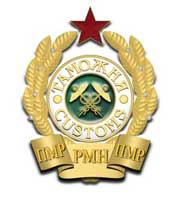 2. Флаг таможенных органов Приднестровской Молдавской Республики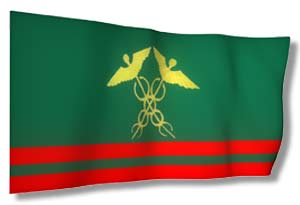 3. Вымпел водных судов таможенных органовПриднестровской Молдавской Республики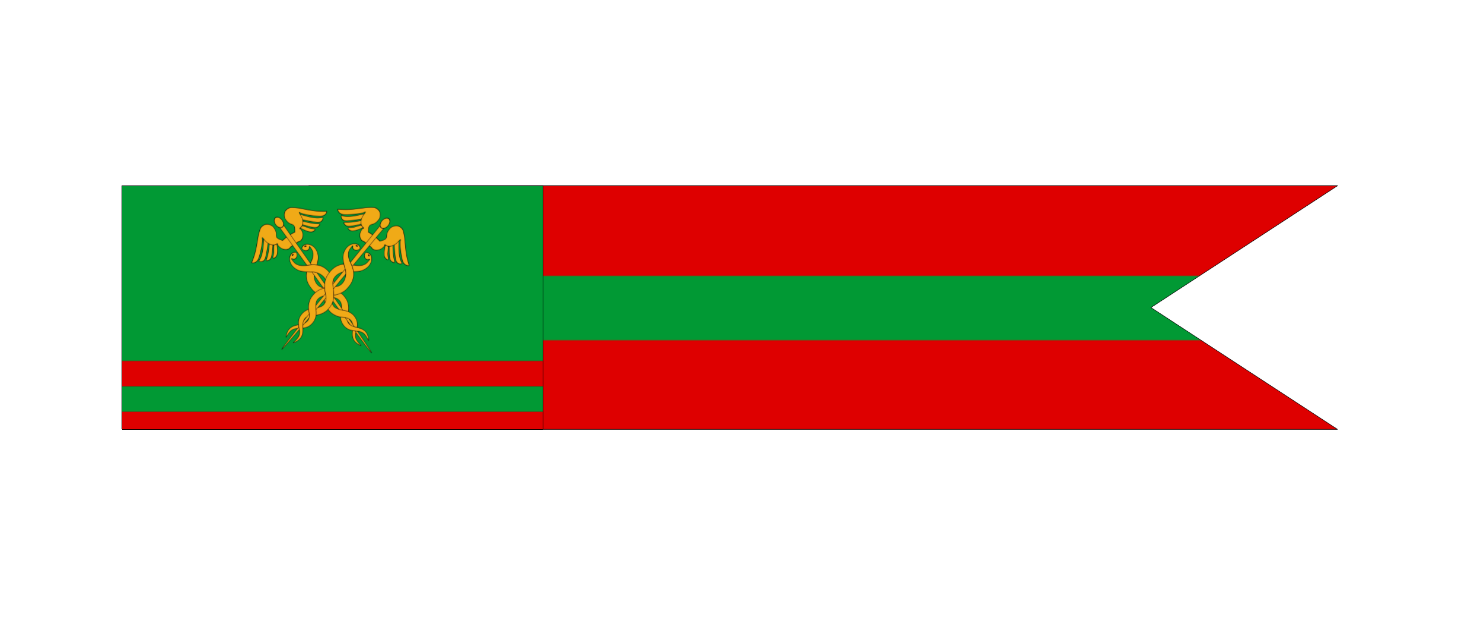 ЧЕРНО-БЕЛОЕ ИЗОБРАЖЕНИЕ1. Эмблема таможенных органов Приднестровской Молдавской Республики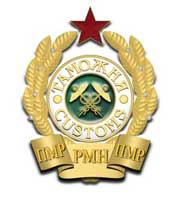 2. Флаг таможенных органов Приднестровской Молдавской Республики3. Вымпел водных судов таможенных органовПриднестровской Молдавской Республики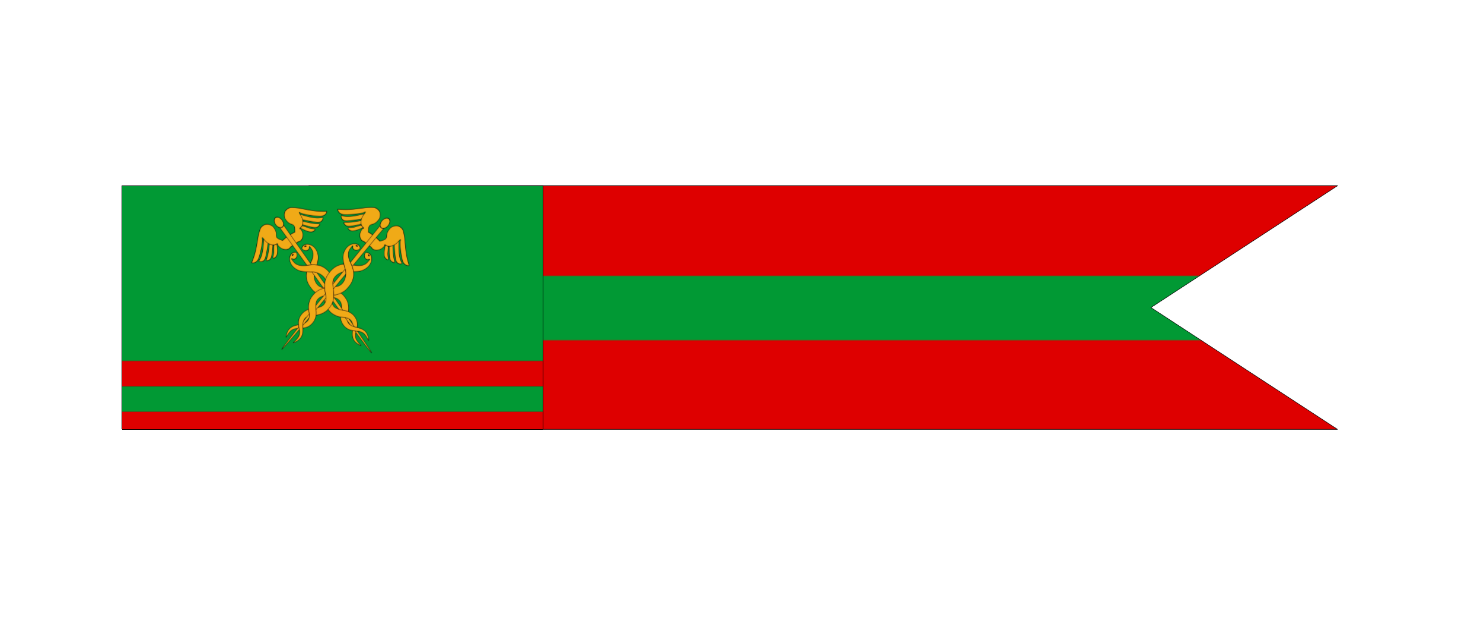 